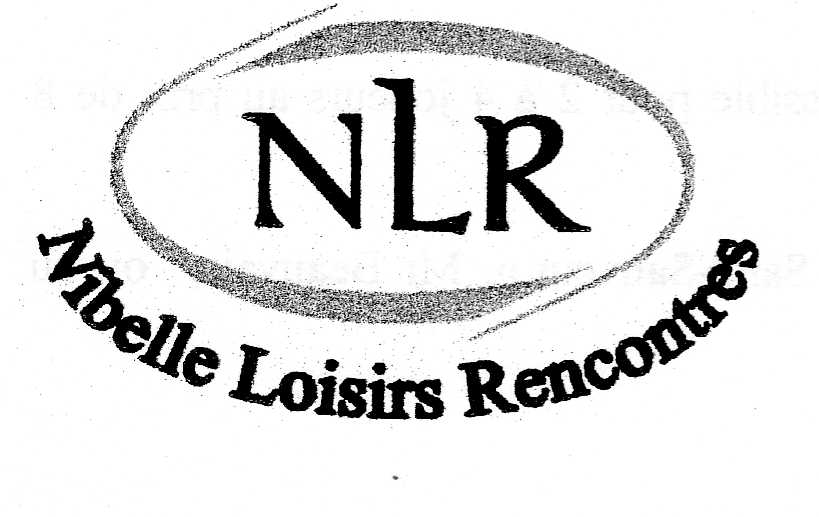 Un système d’abonnement est mis en place à partir du début du mois de mars pour une durée d’un an.Les tarifs sont de :	Jusqu’à 10ans     15€	+  adhésion NLR gratuite	De 10 à 18 ans   15€	+ adhésion NLR de 5€	De 18 à 25 ans   26€	+  adhésion NLR de 10€	25 ans et plus     33€	+  adhésion NLR de 10€Un badge est attribué à chaque adhérent moyennant une caution de 12€ qui sera restituée lors du retour des badges; une clé donnant accès aux deux courts est délivrée par famille. Cette clé sera également à restituer lors d’un non renouvellement d’adhésion.Pour les nouveaux inscrits, merci de remplir le formulaire ci-dessous :NOM : ……………………….…….……………………………  PRENOM : ……………………………………………………ADRESSE : …………………………………………………………………………………………………………………….…………CODE POSTAL : …………………      VILLE : ………………………………………………………..…………………….......E.MAIL (écriture lisible) : .……………………………………………………….………………………………………………TELEPHONE : ……………………………… DATE DE NAISSANCE (si moins de 25 ans) : …... / ..…. / …...Souhaite intégrer l’association et règle :l’adhésion annuelle à NLR	} Voir tarifs ci-dessusl’inscription à la section tennis	}Ci-joint : …………… €     par chèque : □                    en espèces : □Date : ………………………………………….	Signature :Un reçu sera à votre disposition. Merci.Bulletin et règlement à transmettre à Daniel MAROIS, 28 rue St-Sauveur, 45340 NIBELLENomPrénomAdhésion NLRCotisation tennisTotalTotal